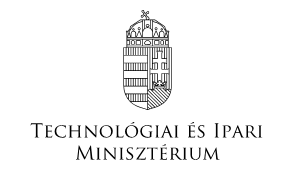 LÉGINAVIGÁCIÓS ÉS REPÜLŐTÉRI HATÓSÁGI FŐOSZTÁLYBejelentő neve: ______________________________________Címe: _______________________________________________Telefonszáma: ________________________________________Fax-szám vagy e-mail cím: _______________________________BEJELENTÉSIII-IV-V. osztályú repülőtér* pilóta nélküli légijárművel történő igénybevételérőlA repülőtér neve, azonosítója, osztálya:_______________________________________________________________________________A repülőtér igénybevételének célja:_______________________________________________________________________________A repülés során használt pilóta nélküli légijármű típusa; nyilvántartási jele:_______________________________________________________________________________A légtér igénybevételének tervezett kezdő dátuma és időpontja UTC-ben, valamint időtartama:_______________________________________________________________________________Melléklet: A repülőtér üzembentartójának hozzájárulása a III-IV-V. osztályú repülőtéren pilóta nélküli légijárművel történő igénybevételéhez. Kelt:………………………………………											Bejelentő										(sajátkezű/cégszerű aláírása)Megjegyzés: A kérelmet a 4/1998 Korm. rendelet 4/A. § j)-l) pontja alapján kell benyújtani a tervezett igénybevétel előtt legalább 2 naptári nappal.*Jelen formanyomtatvány a III-IV. osztályú repülőtér vonatkoztatási pontjától számított 2 km sugarú körön belül, valamint az V. osztály repülőtér vonatkoztatási pontjától számított 750 m sugarú körön belül pilóta nélküli légijárművel – a repülőtér üzembentartójának hozzájárulásával - végrehajtott repülés bejelentésére szolgál.